CURRICULUM VITAE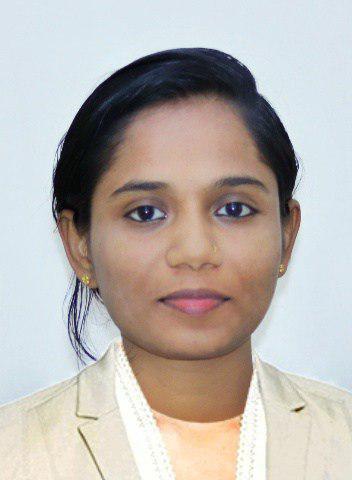 Meethu Meethu-391783@2freemail.com CAREER OBJECTIVESeeking suitable assignments in a reputed organization. If I will get an opportunity to grow along with the company and ideally utilize my knowledge, skill and experience.CAREER PROFILEKSEB(​Kerala State Electricity Board)​SENIOR OFFICE ASSISTANT​(March 2018 - August 2018)JOB RESPONSIBILITIESReconciliation of Bank AccountsAnswering and directing phone callsDevelop and maintain a filing systems(Documents controller)Answer phones and transfer to the appropriate staff memberTake and distribute accurate messagesManage incoming and outgoing mails.Prepare quotation for purchase and paymentPrepare estimation for contractor works.Scheduling, organizing and planningInitiative and resourcefulness resulting in the effective streamlining of processes and systems to improve efficiency.A team worker with excellent communication skills, experience and a passion for getting results.EDUCATIONAL QUALIFICATIONBachelor of Computer Application ( BCA ) from Bharathiyar University Board of Higher Secondary Examinations (Plus Two)TECHNICAL QUALIFICATIONThoroughout the knowledge of ​MS Office(Excel ,Word , Power Point)Have full knowledge on handling Internet and enhanced software packages.Good ​Typing speedThroughout Knowledge of ​Web TechnologiesKnowledge of languages as ​JAVA,HTML,C,C++STRENGTHSLogical and analytical thinking, self-motivated.Keen attention to detail ensuring the accurate completion of multiple tasks by strict deadlinesAble to work efficiently even under pressure with minimum supervision.Proficiency in various computer packageAbility to communicate clearly in the English language; both verbally and in the production of good quality written documentation using MS Office applicationStrong verbal and personal communication skills.Outstanding interpersonal customer service leadership and organizational skills.Keen attention to detail ensuring the accurate completion of multiple tasks by strict deadlinesACADEMIC PROJECTProject Description:The goal of IP traceback is to trace the path of an IP packet to its origin. The most important usage of IP traceback is to deal with certain denial-of-service (DoS) attacks, where the source IP address is spoofed by attackers. Identifying the sources of attack packets is a significant step in making attackers accountable.DECLARATIONI hereby confirm that all the above informations specified by me are true and correct to my knowledge. If given a chance, I assure you to work the utmost satisfaction of my superiors and prove to be an asset for your esteemed organization.Place:- Dubai	Meethu MAIN PROJECTMAIN PROJECTMAIN PROJECTProject nameProject name: ​ATTACKER TRACING USING PACKET MARKINGLanguageLanguageLanguage: ​JAVAFrontendend: ​JAVABackendend: ​MYSQLPERSONAL PROFILEVisa statusVisa status: Visit VisaDate of BirthDate of Birth: 15-05-1997AgeAge: 21 YearsLanguages knownLanguages known: English, Hindi, Malayalam, Tamil,